www.qndxlt.com第六届青年地学论坛二号通知（2019年6月25日）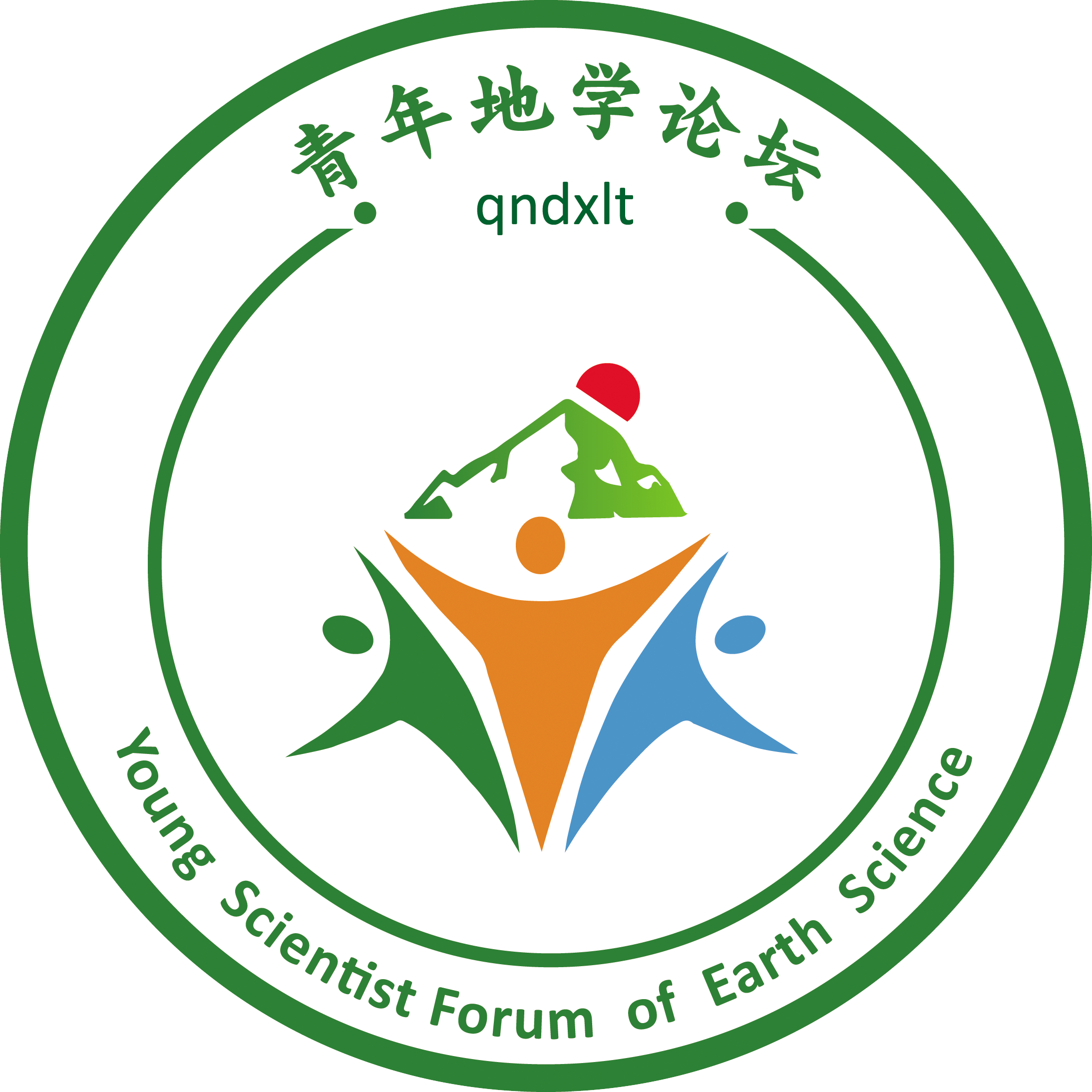 主办单位：青年地学论坛理事会中国科学院青年创新促进会地学分会承办单位：中国科学院青海盐湖研究所中国科学院西北生态环境资源研究院协办单位：西北师范大学地理与环境科学学院青海师范大学地理学院时间：2019年10月12-14日地点：青海省西宁市索菲特&万达酒店一、青年地学论坛简介《青年地学论坛》是由青年地球科学家发起，以杰出科学家为顾问，青年学者及研究生为参与主体而搭建的自由、平等、争鸣的交流平台。论坛自2014年创办以来，每年举办一届，已经逐渐发展为地球科学全国性的大型学术交流会议。第六届《青年地学论坛》将于2019年10月12-14日在青海省西宁市索菲特&万达酒店举行。根据往届论坛规模和本届论坛设置的主题数预估参会人数约1500-2000人。根据去年的论坛主题和本届新增主题，第六届青年地学论坛拟开设十九个主题，现诚邀全国地学同仁参加此次论坛。也欢迎地球科学领域相关商业机构前来设展，提供赞助。二、论坛主题及专题本届论坛将设十九个主题，各主题下开设并列举行的专题。论坛以专题报告为主，大会特邀报告为辅，不设展板。本届论坛继续评选优秀青年博士奖（限在读博士参评）。会议专题设置采用科学家自由申请，大会学术委员会综合确定的原则。每个专题由1~2位专家召集，并承担各专题学术报告组织工作。第二轮通知开始会议注册，参会老师和同学需要通过手机或者电脑完成会议注册，请务必选择参加的主题和专题。参会注册链接请见本通知尾部。参会注册时间为：2019年6月25日至8月30日，过期不再受理。其中，早期注册日期为2019年6月25日至8月10日，8月10日之后注册的参会者，注册费每人增加200元。以下为论坛拟开设的主题和专题信息，欢迎各领域专家和同学前来参会交流。主题一 第四纪地质与全球变化专题1：石笋记录与洞穴监测召集人：李廷勇 西南大学 张海伟 西安交通大学阮骄杨 中山大学专题2：中国古人类学与旧石器时代考古学研究新进展召集人：李  锋 中科院古脊椎所张东菊 兰州大学孙雪峰 南京大学专题3：史前-历史时期人-环境相互作用召集人：贾  鑫 南京师范大学左昕昕 福建师范大学专题4：多时空尺度古气候模拟召集人：程  军 南京信息工程大学燕  青 中国科学院大气物理研究所张  旭 兰州大学大气科学学院张学珍 中国科学院地理科学与资源研究所石正国 中国科学院地球环境研究所宁  亮 南京师范大学地理科学学院专题5：晚更新世-全新世东亚环境演变记录召集人：周  鑫 中国科学技术大学刘建宝 中国科学院青藏高原研究所许晨曦 中国科学院地质与地球物理研究所隆  浩 中国科学院南京地理与湖泊研究所专题6：第四纪年代学进展及应用召集人：李国强 兰州大学资源环境学院康树刚 中国科学院地球环境研究所韩  非 云南大学张志刚 南京师范大学地理科学学院弋双文 南京大学地理与海洋科学学院专题7：树轮气候学与生态研究进展召集人：李  强 中国科学院地球环境研究所方克艳 福建师范大学主题二 地球化学专题1	：大陆风化地球化学召集人：李高军 南京大学专题2：地球关键带水文生物地球化学过程召集人：晏智峰 天津大学刘媛媛 南京大学专题3：地球系统物质循环与层圈相互作用召集人：王选策 云南大学刘盛遨 中地质大学（北京）黄  方 中国科学技术大学胡兆初 中国地质大学（武汉）庞崇进 桂林理工大学专题4：河口海岸带生物地球化学召集人：何  丁 浙江大学专题5：湖泊生物地球化学召集人：张永东 华南师范大学何毓新 浙江大学专题6：介形类及其地球化学召集人：李祥忠 中国科学院地球环境研究所王亚琼 中国科学院南京地质古生物研究所专题7：同位素水文学召集人：李宗省 中科院西北生态环境资源研究院专题8：微生物有机地球化学召集人：黄咸雨 中国地质大学专题9：稳定同位素与生物地球化学循环召集人：宋照亮 天津大学专题10：油气地球化学召集人：田  辉 中科院广州地球化学研究所专题11：宇宙成因核素在地球科学中的应用召集人：牛振川 中国科学院地球环境研究所专题12：岩石地球化学召集人：戴立群 中国科学技术大学杨德彬 吉林大学宗克清 中国地质大学 (武汉)王浩 中科院地质与地球物理研究所陈仁旭 中国科学技术大学专题13：高维度稳定同位素：原理、方法及应用召集人：林  莽 中科院广州地球化学研究所何雨旸 中国科学院力学研究所专题14：金属元素地球化学和同位素地球化学召集人：刘  娟 广州大学肖  军 中科院地球环境所主题三 环境科学专题1：原子分子尺度的环境地球化学召集人：李  伟 南京大学 王少峰 中科院沈阳应用生态研究所王宇恒 西北工业大学 专题2：环境健康与安全风险评估召集人：黄  蕾 南京大学沈国峰 北京大学高艳蓬 广州工业大学专题3：金属与金属纳米颗粒的环境行为与生物效应召集人: 阴永光 中科院生态环境研究中心钟  寰 南京大学党  菲 中科院南京土壤研究所专题4：极地及高山地区持久性有毒污染物召集人：傅建捷 中科院生态环境中心张强弓 中科院青藏高原研究所龚  平 中科院青藏高原研究所商立海 中科院地球化学研究所专题5：砷的环境地球化学召集人：唐先进 浙江大学 王玉军 中科院南京土壤研究所苏世鸣 中国农业科学院农业环境与可持续发展研究所专题6：湖泊-流域污染与生态召集人：陶玉强 中科院南京地理与湖泊所张  洪 中科院生态环境研究中心童银栋 天津大学 张焕军 河海大学 专题7：关键核素与重金属的环境微界面过程及效应召集人：范桥辉 中科院西北生态环境资源研究院 方临川 西北农林科技大学 王梓萌 复旦大学 邴海健 中科院&水利部成都山地灾害与环境研究所专题8：环境纳米界面行为召集人：林思劼 同济大学胡献刚 南开大学毛  亮 南京大学专题9：城市化与土壤安全召集人：杨  磊 中科院生态环境研究中心李  刚 中科院城市环境研究所专题10：汞的环境地球化学召集人：张  彤 南开大学李  平 中科院地球化学研究所钟  寰 南京大学主题四 生态与可持续发展专题1：土壤肥力与生物地球化学循环召集人：葛体达 中国科学院亚热带农业生态研究所周晓兵 中国科学院新疆生态与地理研究所张金波 南京师范大学专题2：生物地球化学循环与全球变化召集人：毛  瑢 江西农业大学刘占锋 中国科学院华南植物园王清奎 中国科学院沈阳应用生态研究所胡中民 华南师范大学专题3：大气环境与碳氮循环过程召集人：冯兆忠 南京信息工程大学杨元合 中国科学院植物研究所朱  彪 北京大学专题4：流域治理与水文-生态-侵蚀效应召集人：金  钊 中国科学院地球环境研究所李  志 西北农林科技大学资源环境学院王云强 中国科学院地球环境研究所高光耀 中国科学院生态环境研究中心专题5：生态界面过程与生物有效性召集人：管冬兴 天津大学韩  超 中科院南京地理与湖泊研究所汪  鹏 南京农业大学专题6：人-地耦合景观与生态系统管理召集人：卫  伟 中国科学院生态环境研究中心专题7：面向可持续发展的生态资产与生态系统服务评估召集人：逯  非 中国科学院生态环境研究中心专题8：城市生态学与城市人居环境改善召集人：韩立建 中国科学院生态环境研究中心韩宝龙 中国科学院生态环境研究中心主题五 地质灾害与工程地质专题1：青藏高原工程地质与生态环境召集人：刘亚斌 青海大学祝艳波 长安大学朱海丽 青海大学专题2：严酷环境下地质材料劣化与风化召集人：邓永锋 东南大学谈云志 三峡大学专题3：黄土地质灾害与工程地质召集人：张帆宇 兰州大学庄建琦 长安大学专题4：岩土力学数值分析召集人：欧阳朝军 中国科学院成都山地所刘  春 南京大学专题5：岩土体结构工程地质分析召集人：张  文 吉林大学专题6：地下空间多源监测与机器学习召集人：朱鸿鹄 南京大学张  洁 同济大学专题7：地质灾害遥感探测与监测召集人：李为乐 成都理工大学孟庆凯 青海大学专题8：特殊土性质与处治召集人：陈永贵 同济大学余  闯 温州大学查甫生 合肥工业大学专题9：水库地质灾害评价与防治召集人：李长冬 中国地质大学（武汉）龚文平 中国地质大学（武汉）主题六 海洋地球科学专题1：珊瑚对多尺度气候变化的记录与响应召集人：刘  羿 天津大学范天来 广西大学专题2：海洋微量金属及其同位素地球化学循环：现代过程与地质记录召集人：陈天宇 南京大学张瑞峰 上海交通大学专题3：从洋中脊到海斗深渊：环境、资源与探测技术召集人：杜梦然 中科院深海科学与工程研究所王叶剑 自然资源部第二海洋研究所专题4：晚新生代大洋环流与碳循环召集人：罗  立 中国科学院广州地球化学研究所胡  镕 南京大学马小林 中国科学院地球环境研究所专题5：从流域到深海：沉积物的产生、搬运和埋藏召集人：罗一鸣 中山大学胡邦琦 青岛海洋地质研究所李  超 同济大学专题6：高纬度（极地）多尺度气候变化及其与全球气候的关联召集人：肖文申 同济大学郑旭峰 中国科学院南海海洋研究所熊志方 自然资源部第一海洋研究所专题7：深海极端环境与生命过程召集人：张  宇 中国科学院海洋研究所张  鑫 中国科学院海洋研究所王秀娟 中国科学院海洋研究所专题8：热带海洋多尺度气候变化及其对全球气候的响应和影响召集人：晏  宏 中国科学院地球环境研究所李大伟 中国海洋大学党皓文 同济大学于兆杰 中科院海洋所郑旭峰 中科院南海所胡邦琦 青岛海洋地质研究所马小林 中科院地环所主题七 地理与地理信息科学专题专题1：人地关系分析与区域发展地理召集人：薛  冰 中国科学院沈阳应用生态研究所张子龙 兰州大学资源环境学院专题2：全球战略地理召集人：刘承良 华东师范大学全球创新与发展研究院胡志丁 华东师范大学全球创新与发展研究院专题3：乡村发展与乡村振兴召集人：程叶青 海南师范大学地理与环境科学学院李伯华 衡阳师范学院城市与旅游学院杨  忍 中山大学地理与规划学院专题4：城市气候与人居环境召集人：王  军 华东师范大学地理科学学院杨  俊 辽宁师范大学城市与环境学院赵  林 曲阜师范大学地理与旅游学院 专题5：国土空间规划理论与技术创新召集人：郝  庆 中国自然资源经济研究院叶玉瑶 广州地理研究所周  亮 兰州交通大学测绘与地理信息学院专题6：海洋、湖泊与河流先进监测技术召集人：段洪涛 中国科学院南京地理与湖泊研究所张国庆 中国科学院青藏高原研究所孙德勇 南京信息工程大学唐世林 中国科学院南海海洋研究所赵  俊 中山大学刘  东 中国科学院南京地理与湖泊研究所专题7：陆地生态系统遥感监测新技术与新方法召集人：王宗明 中科院东北地理与农业生态研究所赵  旦 中国科学院遥感与数字地球研究所赵  伟 中科院水利部成都山地灾害与环境研究所毛德华 中科院东北地理与农业生态研究所专题8：地学模拟与可视化召集人：陈  旻 南京师范大学邱银国 中国科学院南京地理与湖泊研究所蔡利平 曲阜师范大学专题9：天宫二号对地观测技术与应用召集人：万  雪 中国科学院空间应用工程与技术中心汤瑜瑜 中国科学院上海技术物理研究所覃帮勇 中国科学院空间应用工程与技术中心专题10：水循环遥感：数据、模型与应用召集人：曾春芬 重庆师范大学崔要奎 北京大学姚  成 河海大学专题11：土壤侵蚀与水土保持召集人：张风宝 中国科学院水利部水土保持研究所赵广举 中国科学院水利部水土保持研究所秦  伟 水利部水土保持生态工程技术研究中心徐国策 西安理工大学专题12：数字农业监测技术及应用召集人：陈鹏飞 中国科学院地理科学与资源研究所张东彦 安徽大学张  建 华中农业大学主题八 地球与空间物理专题1：勘探地球物理召集人：王一博 中科院地质与地球物理研究所宗兆云 中国石油大学（华东）蔡建超 中国地质大学（武汉）专题2：壳幔结构与深部作用召集人：王宝善 中国科学技术大学李志伟 中科院测量与地球物理研究所屠泓为 青海省地震局黄周传 南京大学专题3：地球内部结构、组成与过程召集人：孙道远 中国科学技术大学张宝华 中科院地球化学研究所王  涛 南京大学专题4：古地磁、生物磁学与地球动力学召集人：林  巍 中科院地质与地球物理研究所李忠海 中国科学院大学王  勤 南京大学专题5：空间物理召集人：申成龙 中国科学技术大学陈艳红 中科院国家科学空间中心薛向辉 中国科学技术大学专题6：地球与行星内部物理化学属性与过程召集人：刘  锦 北京高压科学研究中心张宝华 中科院地球化学研究所主题九 大气科学与全球变化专题1：大气环流对气候的影响召集人：贾小静 浙江大学专题2：数值模式与模拟召集人：李丽娟 中国科学院大气物理研究所专题3：亚洲季风变异特征和机理召集人：王林 中国科学院大气物理研究所专题4：中小尺度灾害性天气召集人：雷荔傈 南京大学专题5：大气探测召集人：陆高鹏 中国科学院大气物理研究所专题6：区域气候变化动力学召集人：黄平 中国科学院大气物理研究所主题十 干旱区环境与风沙科学专题1：干旱区环境演化召集人：苗运法 中国科学院西北生态资源环境研究院于禄鹏 临沂大学杨一博 中国科学院青藏高原研究所李国强 兰州大学专题2：风成过程与地貌演化召集人：钱广强 中国科学院西北生态资源环境研究院郭中领 河北师范大学王仁德 河北省科学院杜会石 吉林师范大学专题3：风沙（风蚀）动力学与数理模型召集人：吕  萍 陕西师范大学高  鑫 中国科学院新疆生态与地理研究所张德国 浙江大学张  洁 兰州大学专题4：干旱区生态、水文前沿召集人：王  锋 中国林业科学研究院刘秀萍 中国科学院农业资源研究中心李永华 中国林业科学研究院王国华 山西师范大学专题5：沙漠化与可持续发展召集人：刘树林 中国科学院西北生态环境资源研究院张建国 西北农林科技大学董  智 山东农业大学刘东伟 内蒙古大学专题6：风沙灾害与治沙工程召集人：蒙仲举 内蒙古农业大学詹科杰 甘肃省治沙研究所高广磊 北京林业大学李锦荣 水利部牧区水利科学研究所王海峰 中国科学院新疆生态与地理研究所专题7：戈壁生态系统与区域发展召集人：张国明 北京师范大学曹晓明 中国林业科学研究院张正偲 中国科学院西北生态资源环境研究院高君亮 中国林业科学研究院专题8：沙区资源与沙产业召集人：左合君 内蒙古农业大学张进虎 甘肃省治沙研究所李兴财 宁夏大学高  亮 亿利集团主题十一 月球与行星科学专题1：行星物理和空间环境召集人：李雄耀 中国科学院地球化学研究所肖智勇 中国地质大学（武汉）杨  蔚 中国科学院地质与地球物理研究所专题2：陨石和比较行星学召集人：秦礼萍 中国科学技术大学张爱铖 南京大学廖世勇 中国科学院紫金山天文台安亚军 中国科学院广州地球化学研究所专题3：月球遥感和地质过程召集人：法文哲 北京大学凌宗成 山东大学（威海）康志忠 中国地质大学（北京）惠鹤九 南京大学专题4：火星表面环境和地质过程召集人：刘 洋 中国科学院空间科学中心黄 俊 中国地质大学-武汉蒋 云 中国科学院紫金山天文台赵宇鴳 中国科学院地球化学研究所主题十二 水文地质与水科学专题1：地表水-地下水相互作用召集人：谢月清 南京大学梁修雨 南方科技大学专题2：裂隙地下水与环境召集人：杨志兵 武汉大学王礼春 天津大学王全荣 中国地质大学（武汉）专题3：海岸带地下水召集人：俞  烜 中山大学鲁春辉 河海大学韩冬梅 中国科学院地理科学与资源研究所专题4：污染水文地质及水化学过程召集人：高旭波 中国地质大学（武汉）史浙明 中国地质大学（北京）徐  芬 成都理工大学李成城 中国地质大学（武汉）专题5：岩溶水资源与环境变化召集人：蒲俊兵 中国地质科学院岩溶地质研究所高旭波 中国地质大学（武汉）孙海龙 中国科学院地球化学研究所专题6：旱区地下水与环境召集人：李培月 长安大学蒋小伟 中国地质大学（北京）专题7：地下水模拟与不确定性分析召集人：王全荣 中国地质大学（武汉）曾献奎 南京大学谢月清 南京大学专题8：长江流域水循环与长江大保护召集人：程  磊 武汉大学佘敦先  武汉大学景朝霞 武汉大学专题9：气候变化与水文极端事件召集人：刘智勇 中山大学董春雨 中山大学主题十三 矿产与资源专题1：关键金属矿产召集人：袁顺达 地科院矿产资源所杨志明、谢桂青、陈伟、赵葵东、刘琰、高剑峰、杨武斌、章荣清、陈列锰、刘鹏专题2：特提斯域成矿作用召集人：宋玉财 中国地质科学院地质研究所杨志明、王庆飞、王保弟、刘英超、李金祥、宋扬、郑远川、冷成彪专题3：斑岩成矿系统——缅怀世界著名矿床学家Jeremy Richards召集人：王瑞 中国地质大学（北京）谢桂青 地科院资源所李金祥 中科院青藏所）、安芳 西北大学朱经经 中国科学院地球化学研究所专题4：北疆构造演化与成矿作用召集人：吴昌志 南京大学陈华勇 中科院广州地球化学研究所焦建刚 长安大学王银宏 中国地质大学（北京）蔡克大 中国地质大学（北京）李  诺 德国莱布尼茨大学汉诺威万  博 中科院地质与地球物理研究所邓小华 北京地质矿产研究院唐冬梅 中科院地质与地球物理研究所专题5：沉积成矿作用与沉积矿产召集人：樊海峰 地球化学研究所常象春 山东科技大学专题6：盐湖资源与蒸发岩矿床召集人：张西营 中国科学院青海盐湖研究所樊启顺，赵艳军，叶传永，朱正杰主题十四 古生物、古地理与古环境专题1：地球生物学召集人：罗根明 中国地质大学（武汉）沈  冰 北京大学专题2：早期生命和寒武纪大爆发召集人：赵方臣 中科院南京地质古生物研究所殷宗军 中科院南京地质古生物研究所万  斌 中科院南京地质古生物研究所杨宇宁 贵州大学刘建妮 西北大学专题3：中生代陆地生态系统演化召集人：王  博 中科院南京地质古生物研究所专题4：重要古脊椎动物类群的起源和演化召集人：盖志琨 中科院古脊椎动物与古人类研究所赵  琪 中科院古脊椎动物与古人类研究所专题5：重要古植物类群的起源和演化召集人：史恭乐 中科院南京地质古生物研究所冯  卓 云南大学薛进庄 北京大学专题6：亚洲不同时间尺度古环境研究的孢粉学视角召集人：苗运法 中科院寒区与旱区环境与工程研究所马春梅 南京大学肖霞云 中科院南京湖泊研究所	吴福莉 中科院青藏高原研究所	赵永涛 中科院寒区与旱区环境与工程研究所专题7：关键地质历史时期地球环境的演变召集人：黄康俊	西北大学杨江海 中国地质大学（武汉）	刘喜停 中国海洋大学	汤冬杰 中国地质大学（北京）专题8：金属稳定同位素示踪古环境演变召集人：卫  炜 中国科学技术大学魏广祎 南京大学	程  猛 中国地质大学（武汉）	沈  俊 中国地质大学（武汉）专题9：地史关键生物演化期重要营养元素循环和环境背景召集人：王新强 中国地质大学（北京）罗根明 中国地质大学（武汉）	王  丹 南通大学	樊海峰 贵阳地化所	汤冬杰 中国地质大学（北京）主题十五 冰冻圈科学专题1：冰冻圈气候环境：过去、现在和未来召集人：李传金 中国科学院西北生态环境资源研究院庞洪喜、丁明虎、耿  雷、游庆龙专题2：冰冻圈与水资源：过程、机理与预测召集人：李宗省 中国科学院西北生态环境资源研究院朱国锋、王璞玉、柳景峰、孙维君专题3：冰冻圈生物地球化学循环召集人：祁  第 自然资源部第三海洋研究所乐成峰、罗一鸣、李向应、牟翠翠专题4：海冰变化和过程监测及模拟召集人：徐世明 清华大学舒  启、杨清华、毕海波、杜文涛专题5：冰冻圈大气污染的来源、迁移转化过程和影响召集人：张强弓 中国科学院青藏高原研究所张玉兰、耿  雷、董志文、龚  平专题6：海-冰-气相互作用的物理过程和机制召集人：李熙晨 中科院大气物理研究所雷瑞波、刘成彦、高立宝专题7：高低纬相互作用及水汽循环过程召集人：张  旭 兰州大学高  晶、庞洪喜、王圣杰专题8：冻土环境与冻土工程召集人：张明义 中国科学院西北生态环境资源研究院李栋伟、李双洋、罗栋梁、穆彦虎专题9：冰冻圈遥感与信息召集人：吴雪娇 中国科学院西北生态环境资源研究院王旭峰、谢  欢、周春霞、刘婷婷专题10：积雪观测与模拟的理论、方法与应用召集人：董春雨 中山大学唐志光、黄  艳专题11：山地冰川、极地冰盖的物质平衡与动力学召集人：唐学远 中国极地研究中心张胜凯主题十六 第三极科学此主题不设专题召集人：龚平 中国科学院青藏高原研究所戴紧根 中国地质大学（北京）戴玉凤 中国青藏高原研究会刘向军 中国科学院青海盐湖研究所/西北师范大学刘玉洁 中国科学院地理科学与资源研究所裴万胜 中国科学院西北生态环境资源研究院游庆龙 复旦大学张强弓 中国科学院青藏高原研究所鄂崇毅 青海师范大学侯光良 青海师范大学主题十七 土壤科学与环境健康专题1：土壤组分互作与界面过程：新理论、新技术、新方法召集人：蔡  鹏 华中农业大学何  艳 浙江大学王梓萌 复旦大学专题2：土壤微生物特征与生态环境效应召集人：王  钢 中国农业大学梁  超 中国科学院沈阳应用生态研究所蒋建东 南京农业大学专题3：天然有机质的环境行为与效应召集人：陈春梅 天津大学余光辉 天津大学冯晓娟 中国科学院植物研究所专题4：全球变化与土壤健康召集人：朱春梧 中国科学院南京土壤研究所徐  侠 南京林业大学张亚峰 青海省第五地质勘查院专题5：生物质炭与土壤环境生态功能召集人：商建英 中国农业大学童美萍 北京大学宋  洋 中国科学院南京土壤研究所专题6：土壤质量及其风险评估召集人：郑  娜 中国科学院东北地理与农业生态研究所刘杏梅 浙江大学 黄  蕾 南京大学专题7：土壤重金属迁移转化及其环境效应召集人：刘承帅 中国科学院贵阳地球化学研究所王玉军 中国科学院南京土壤研究所石振清 华南理工大学张  静 中国科学院生态环境研究中心专题8：有机污染物的土壤环境行为及其生态效应召集人：高  娟 中国科学院南京土壤研究所谷  成 南京大学罗春玲 中国科学院广州地球化学研究所专题9：新型污染物的土壤环境行为及其污染控制召集人：苏建强 中国科学院厦门城市环境研究所汪  磊 南开大学 王  芳 中国科学院南京土壤研究所专题10：场地土壤与地下水污染修复召集人：严  俊 中国科学院沈阳应用生态研究所宋  静 中国科学院南京土壤研究所龙  涛 生态环境部南京环境科学研究所吕正勇 北京高能时代有限公司主题十八 地学仪器与系统专题1：水体与湿地仪器召集人：丁士明 中科院南京地理与湖泊研究所李文涛 南京大学谭周亮 中科院成都生物所祝  惠 中科院东北地理与农业生态研究所周脚根 淮阴师范学院专题2：土壤与流域仪器召集人：刘  永 北京大学卞永荣 中科院南京土壤所陈  磊 北京师范大学王玉军 中科院南京土壤所庄艳华 中科院测量与地球物理研究所专题3：大气仪器召集人：阚瑞峰 中科院长春光学精密机械与物理研究所戴瀚程 北京大学李  杰 中科院大气物理研究所梅  亮 大连理工大学吴德成 中科院合肥物质科学研究院王珍珠 中科院安徽光学精密机械研究所专题4：生态系统仪器召集人：张志荣 中科院合肥物质科学研究院温学发 中科院地理科学与资源研究所 原作强 中科院沈阳应用生态研究所专题5：地球物理仪器召集人：刘玉娟 吉林大学张文涛 中科院半导体研究所专题6：地质灾害仪器召集人：魏广庆 南京大学 黄观文 长安大学 朱  星 成都理工大学专题7：仪器制造与地学应用召集人：张  炜 中科院重庆绿色智能研究院钱  森 中科院高能物理所曾传滨 中科院微电子研究所主题十九 气溶胶与大气环境科学专题1：大气氧化性（自由基化学、O3、VOCs等）召集人：陆克定 北京大学薛丽坤 山东大学袁  斌 暨南大学袁自冰 华南理工大学专题2：气溶胶外场监测与污染机制解析召集人：章炎麟 南京信息工程大学李卫军 浙江大学孙业乐 中科院大气物理研究所盖鑫磊 南京信息工程大学徐建中 中科院西北生态环境资源研究院孔少飞 中国地质大学（武汉）专题3：有机气溶胶召集人：丁  翔 中科院广州地球化学所丛志远 中科院青藏高原所黄汝锦 中科院地球环境研究所郭  松 北京大学专题4：气溶胶物理化学过程、新粒子生成召集人：王  琳 复旦大学王炜罡 中科院化学研究所杜  林 山东大学佟胜睿 中科院化学所马庆鑫 中科院生态环境中心余  欢 南京信息工程大学聂  玮 南京大学专题5：大气化学模式、边界层、云雾过程等召集人：张  霖 北京大学胡建林 南京信息工程大学陈  琦 北京大学乐  旭 南京信息工程大学汪名怀 南京大学郭建平 中国气象科学研究院专题6：大气污染毒理与健康效应召集人：邱兴华 北京大学罗小三 南京信息工程大学李  雪 暨南大学本次论坛主题一、第四纪地质与全球变化拟在《地球环境学报》组织论文专刊；主题七、地理与地理信息科学拟在《湖泊科学》组织论文专刊；主题十、干旱区环境与风沙科学拟在《中国沙漠》组织论文专刊；主题十三、矿产与资源拟在《盐湖研究》组织论文专刊；主题十五、冰冻圈科学拟在《冰川冻土》组织论文专刊；主题十七、土壤科学与环境健康拟在《土壤学报》和《土壤》组织论文专刊，欢迎参会的老师和同学积极投稿。三、重要时间节点四、会议收费五、商业赞助1、企业参展单位：人民币叁万元（30,000）（1）安排一个展位（尺寸根据场地而定，展位位置先到先选）；（2）免2位参会人员注册费和餐费（住宿费自理）。2、高校和科研院所宣传及科技成果参展：人民币贰万元（20,000）（1）安排一个展位（尺寸根据场地而定，展位位置先到先选）；（2）免2位参会人员注册费和餐费（住宿费自理）。3、会议手册宣传页：人民币贰万元（20,000）（1）会议手册最后8页；（2）每个单位（企事业、高校、科研机构等）宣传版面占一个单页，共计8个名额，页面安排按缴费先后依次排序；（3）宣传内容要客观真实、不违反法律。4、专项赞助单位：人民币壹万元（10,000）下列条件可选择一个：（1）提供会议资料袋，可印刷赞助单位名称和Logo，（1个名额）；（2）在会议资料袋中放置不超过10页的企业宣传资料，（6个名额）；（3）在会场发放不超过10页的企业宣传资料，（10个名额）；（4）赠送参会代表有特殊意义或实用价值的笔、记录本、小礼品、纪念品（限1样），其上可印刷赞助单位名称和Logo，（笔、记录本、小礼品、纪念品各1个名额）；（5）会议胸卡挂绳上印刷赞助单位名称和Logo，（1个名额）；（6）其他与会议有关的产品及方案。备注：上述物品和资料由赞助方制作，并支付费用；外观形式由双方商定。5、联系人孙爱军，电话：17725290403；张西营，电话：13709750975。六、论坛网站和公众微信号青年地学论坛永久网址：http://www.qndxlt.com/青年地学论坛微信公众号：qndxlt七、论坛组织委员会八、论坛指导委员会（按姓氏首字母排序）安芷生	院士		中科院地球环境研究所陈发虎	院士		兰州大学陈  骏		院士		南京大学陈海山	教授		南京信息工程大学陈  曦		研究员	中科院新疆生态与地理研究所程  海		教授		西安交通大学崔  鹏		院士		中科院水利部成都山地灾害与环境研究所方小敏	研究员	中科院青藏高原研究所冯  起		研究员	中科院西北生态环境资源研究院傅伯杰	院士		中科院生态环境研究中心季峻峰	教授		南京大学李小雁	教授		北京师范大学林  间		研究员	中科院南海海洋研究所刘丛强	院士		中科院地球化学研究所鹿化煜	教授		南京大学彭建兵	教授		长安大学沈  吉		研究员	中科院南京地理与湖泊研究所史培军	教授		青海师范大学王根绪	研究员	中科院水利部成都山地灾害与环境研究所王汝成	教授		南京大学王  涛		研究员	中科院西北生态环境资源研究院汪永进	教授		南京师范大学文安邦	研究员	中科院水利部成都山地灾害与环境研究所吴金水	研究员	中科院亚热带农业生态研究所肖应凯	研究员	中科院青海盐湖研究所杨桂山	研究员	中科院南京分院于贵瑞	研究员	中科院地理科学与资源研究所余钟波	教授		河海大学周卫健	院士		中科学地球环境研究所赵其国	院士		中国科学院南京土壤研究所张  干		研究员	中科院广州地球化学研究所张明军	教授		西北师范大学朱照宇	研究员	中科院广州地球化学研究所九、论坛主题召集人注：加粗的为主题负责人，带*为主题联系人。1、第四纪地质与全球变化2、地球化学3、环境科学4、生态与可持续发展5、地质灾害与工程地质6、海洋地球科学7、地理及地理信息科学8、地球和空间物理9、大气科学与全球变化10、干旱区环境与风沙科学11、月球与行星科学12、水文地质与水科学13、矿产与资源14、古生物、古地理与古环境15、冰冻圈科学16、第三极科学17、土壤科学与环境健康18、地学仪器与系统19、气溶胶与大气环境科学 附件：青年地学论坛章程第一章  总 则第一条：《青年地学论坛》是在原《中国科学院青年创新促进会西部青年地学论坛》基础上发展而来。自2014年创办以来，《青年地学论坛》吸引了来自中国科学院、高等院校以及其它国内外地学研究单位众多青年学者的参与，逐步发展为全国性的、科研院所与高校相结合的大型学术交流平台。第二条：《青年地学论坛》的运行由“青年地学论坛理事会”全权负责，运行方式参考《中国科学院青年科学家系列论坛实施办法》等相关文件。第三条：《青年地学论坛》以促进青年地学研究人员“互动交流、创新发展”为宗旨，以国内地学领域杰出科学家为顾问，优秀青年科学家为核心，青年学者及研究生为参与主体，搭建自由、平等、争鸣的交流合作平台，团结和凝聚地学青年力量，促进学科交叉与融合，培养具有国际竞争力的青年人才，推动我国地学研究的发展。第四条：论坛设立学术指导委员会，由地学领域杰出科学家组组成。第二章  论坛举办模式第五条：《青年地学论坛》每年举行一次大型学术交流会议。第六条：《青年地学论坛》实行理事会领导下的论坛执行主席负责制，“青年地学论坛理事会”为论坛常设机构，负责论坛各项事宜的组织、协调及管理。第七条：论坛承办单位提前两年向论坛理事会提出申请，由全体参会理事投票决定论坛承办单位的承办权，即当年会议期间的理事会会议确定隔年的论坛承办权。第八条：理事会确定论坛承办单位后，由承办单位提名论坛执行主席和秘书长候选人，经2/3以上理事表决通过后生效。执行主席和秘书长联合组建论坛组织委员会，全权负责论坛举办的相关事宜。第九条：论坛举办经费在符合相关规定的前提下可采取多种方式筹措。第三章  理事会组织模式第十条：青年地学论坛理事会挂靠单位为中国科学院青年创新促进会，下设秘书处，秘书处随论坛执行主席所在单位的变化而流动设置。第十一条：青年地学论坛理事会由国内相关地学研究单位优秀青年科学家组成；理事会设理事长1名，副理事长3-5名，理事若干名（原则上不超过30人）。理事年满45岁，自动退出。论坛理事会的职权是：(1)执行理事会的决议；(2)组织学术论坛；(3)制定工作计划、总结工作进展；(4)选举论坛理事长、副理事长、理事人选；(5)制定年度工作计划；(6)决定其他重大事项。(7) 理事会理事人选的增补、更改由理事长或副理事长提名，然后提交理事会并经全部理事讨论，经2/3以上理事表决通过后生效。第十二条：论坛理事长与副理事长行使下列职权：(1)召集和主持理事会会议；(2)领导理事会和秘书处开展日常工作；(3) 提名理事会理事候选人；(4)代表理事会签署有关文件。第十三条：每届理事会任期三年。第四章  章程的修改程序第十四条：本章程的修改，须经提交青年地学论坛理事会并经全部理事讨论，经2/3以上理事表决通过后生效。第五章  附则第十五条：本章程的解释权属于青年地学论坛理事会。第十六条：2017年理事会会议讨论通过的增补条例：（1）会议承办主席在下届理事会换届时优先候补副理事长及理事长；（2）由现任理事提名一批候补理事（10人左右），作为下届理事会候补力量；（3）建立论坛永久网址及论坛logo；（4）设立青年地学论坛特别贡献奖（每年1-2名）；（5）设立青年地学论坛优秀青年博士奖；（6）确定论坛主题开设原则，即在保留现有主题的基础上适当培育新主题，新主题的开设应根据承办方实际情况增补，同时要培养一批负责人，为新主题的持续发展奠定基础。附1：《青年地学论坛》第二届理事会组织架构（2016-2019）理事长：晏宏副理事长：李宗省、金钊、李凯辉、刘向军、谭亮成理事：陈建徽、陈绵润、段洪涛、葛体达、韩文霞、李高军、李雄耀、梁玉婷、刘倩、刘学炎、柳本立、毛瑢、欧阳朝军、欧阳婷萍、史建波、孙守琴、杨元合、周宽波、周鑫候补理事：胡邦琦、李平、李大伟、李峰、吕晓涛、王国光、王云强、邢鹏、周晓兵附2：青年地学论坛历届承办信息汇总第一届，2014年，兰州，中国科学院寒区旱区环境与工程研究所，执行主席：李宗省；第二届，2015年，乌鲁木齐，中国科学院新疆生态与地理研究所，执行主席：李凯辉；第三届，2016年，西安，中国科学院地球环境研究所，执行主席：晏宏、谭亮成；第四届，2017年，成都，中国科学院成都山地灾害与环境研究所，执行主席：欧阳朝军；第五届，2018年，南京，南京大学、中国科学院南京地理与湖泊研究所，执行主席：李高军、段洪涛；第六届，2019年，西宁，中国科学院青海盐湖研究所、中国科学院西北生态环境资源研究院，执行主席：刘向军（待办）；第七届，2020年，贵阳，中国科学院地球化学研究所、贵州大学，执行主席：樊海峰（待办）。2019年5月15日一号通知、开放专题申请2019年6月10日专题申请结束2019年6月25日二号通知、开放注册2019年8月10日三号通知、早期注册结束2019年8月30日注册关闭2019年9月20日四号通知、详细会议日程2019年10月12日会议报到、晚上理事会议2019年10月13-14日大会报告与专题报告2019年10月15日会议结束，参会人员返程。参会者身份早期注册（8月10日之前）（元/人）晚期注册（8月30日之前）（元/人）现场注册（10月12日之前）（元/人）老师170019002000学生140016001700陪同人员700700700组名成员主要负责事宜工作组组长：王建萍副组长：张西营、刘向军会议总协调。秘书长刘向军会议召集、组织、与组委会沟通工作。学术组樊启顺、刘向军、鄂崇毅、侯光良、曾方明、孔凡翠、李斌凯、李建森、都永生、苗卫良、海擎宇、李云、凌智永、秦占杰、韩积斌、李永寿、魏海成、孙爱军、张艳灵、陈天源、袁小龙、李庆宽会议议题、召集人、报告人的确定；会议通知发送；会议手册及内容设计。财务组刘向军、余冬梅、韩继龙、李雯霞整个会议的预算、经费控制；费用的支取与平衡等工作。会务组孙永娟、成艾颖、易磊、程怀德对接会务公司，监督各个环节的执行。（每日菜单、纪念品、与地方公安对接、会后科学考察线路、临时车辆调用、工作人员及参会人员胸牌等工作）。志愿者组唐启亮、高春亮 、陈亮、王明祥管理学生志愿者，负责会议接站，会场引导、秩序维持、会后陪同考察等工作。委员单位谭亮成中科院地球环境研究所隆浩*中科院南京地理与湖泊研究所周鑫*中国科技大学陈建徽兰州大学程军南京信息工程大学董广辉兰州大学方克艳福建师范大学李高军南京大学刘建宝中科院青藏高原研究所聂军胜兰州大学宁亮南京师范大学孙雪峰南京大学王荣中科院南京地理与湖泊研究所易亮同济大学张春霞中科院地质与地球物理研究所委员单位何毓新*浙江大学李高军南京大学李祥忠中科院地球环境研究所王亚琼中国科学院南京地质古生物研究所刘媛媛南京大学刘盛遨中国地质大学（北京）宴智锋天津大学刘学炎天津大学王选策云南大学何丁浙江大学张永东华南师范大学黄咸雨中国地质大学(武汉)宋照亮天津大学田辉中科院广州地球化学研究所牛振川中科院地球环境研究所刘娟广州大学肖军中科院地球环境所委员单位李伟*南京大学李平贵阳地球化学研究所王少峰中科院沈阳应用生态研究所王宇恒西北工业大学黄蕾南京大学沈国峰北京大学高艳蓬广州工业大学阴永光中科院生态环境研究中心钟寰南京大学党菲中科院南京土壤研究所傅建捷中科院生态环境中心张强弓中科院青藏高原研究所商立海中科院地球化学研究所龚平中科院青藏高原研究所唐先进浙江大学王玉军中科院南京土壤研究所苏世鸣中国农业科学院农业环境与可持续发展研究所陶玉强中科院南京地理与湖泊所张洪中科院生态环境研究中心童银栋天津大学张焕军河海大学范桥辉中科院西北生态环境资源研究院   方临川西北农林科技大学王梓萌复旦大学      邴海健中科院、水利部成都山地灾害与环境研究所  林思劼同济大学胡献刚南开大学毛亮南京大学武君中科院青海盐湖研究所委员单位刘占峰中科院华南植物园逯非中科院生态环境研究中心毛瑢江西农业大学李峰中科院亚热带农业生态研究所葛体达*中科院亚热带农业生态研究所方运霆中科院沈阳应用生态研究所罗煜浙江大学胡中民华南师范大学金钊中科院地球环境研究所李凯辉中科院新疆生态与地理研究所梁玉婷中科院南京土壤研究所吕晓涛中科院沈阳应用生态研究所孙守琴中科院成都山地灾害与环境研究所王云强中科院地球环境研究所卫伟中科院生态环境研究中心武高林中科院水利部水土保持研究所夏建阳华东师范大学邢鹏中科院南京地理与湖泊研究所彭云峰中科院植物研究所张金波南京师范大学周晓兵中科院新疆生态与地理研究所李志西北农林科技大学冯兆忠南京信息工程大学 委员单位李长冬中国地质大学（武汉）欧阳朝军中科院成都山地研究所唐朝生*南京大学陈永贵同济大学范宣梅成都理工大学李丽慧中科院地质与地球物理研究所刘春南京大学王东坡成都理工大学叶剑红中科院武汉岩土力学研究所张帆宇兰州大学张璐璐上海交通大学张文吉林大学周公旦中科院水利部成都山地灾害与环境研究所朱鸿鹄南京大学庄建琦长安大学委员单位晏宏*中科院地球环境研究所陈天宇南京大学曹知勉厦门大学陈绵润南海海洋工程勘察与环境研究院杜梦然中科院三亚深海科学与工程研究所高翔中科院海洋研究所胡邦琦青岛海洋地质研究所胡利民国家海洋局第一海洋研究所李超同济大学李大伟中国海洋大学罗一鸣中山大学冉莉华国家海洋局第二海洋研究所于兆杰中科院海洋研究所张旭兰州大学郑旭峰中科院南海海洋研究所周宽波厦门大学李大伟中国海洋大学党皓文同济大学于兆杰中科院海洋所郑旭峰中科院南海所胡邦琦青岛海洋地质研究所马小林中科院地环所委员单位段洪涛*中科院南京地理与湖泊研究所陈  旻 南京师范大学王先彦南京大学程叶青海南师范大学陈明星中科院地理科学与资源研究所陈军西安交通大学程亮南京大学黄春林中科院西北生态环境资源研究院(筹)王建萍中科院青海盐湖研究所黄磊中科院遥感与数字地球研究所龙笛清华大学刘毅南京信息工程大学马明国西南大学缪驰远北京师范大学彭建北京大学沈焕锋武汉大学宋春桥中科院南京地理与湖泊研究所王宗明中科院东北地理与农业生态化研究所吴朝阳中科院地理科学与资源研究所邬国锋深圳大学袁文平中山大学赵旦中科院遥感与数字地球研究所赵伟中科院水利部成都山地灾害与环境研究所钟燕飞武汉大学朱青中科院南京地理与湖泊研究所张风宝中科院水利部水土保持研究所委员单位王宝善中国科学技术大学申成龙中国科学技术大学王涛*南京大学陈艳红中科院国家科学空间中心黄周传南京大学李国主中科院地质与地球物理研究所李志伟中科院测量与地球物理研究所李忠海中科院大学林巍中科院地质与地球物理研究所张宝华中科院地球化学研究所孙道远中国科学技术大学王勤南京大学薛向辉中国科学技术大学宗兆云中国石油大学（华东）王一博中科院地质与地球物理研究所蔡建超中国地质大学（武汉）屠泓为青海省地震局委员单位刘飞*南京信息工程大学黄平中科院大气物理研究所贾小静浙江大学李丽娟中科院大气物理研究所陆高鹏中科院大气物理研究所王林中科院大气物理研究所雷荔傈南京大学丁瑞强中科院大气物理研究所林岩峦清华大学赵坤南京大学刘尚中国科学技术大学赵纯中国科学技术大学周磊上海交通大学魏江峰南京信息工程大学聂绩北京大学委员单位柳本立*中国科学院西北生态环境资源研究院张国明北京师范大学蒙仲举内蒙古农业大学吕萍陕西师范大学高鑫中国科学院新疆生态与地理研究所张洁兰州大学王锋中国林业科学研究院张正偲中国科学院西北生态环境资源研究院郭中领河北师范大学张进虎甘肃省治沙研究所杜会石吉林师范大学李锦荣水利部牧区水利科学研究所曹晓明中国林业科学研究院刘树林中国科学院西北生态环境资源研究院张建国西北农林科技大学王仁德河北省科学院高广磊北京林业大学苗运法中国科学院西北生态环境资源研究院张德国浙江大学刘秀萍中国科学院农业资源研究中心于禄鹏临沂大学委员单位秦礼萍中国科学技术大学杨蔚中科院地质与地球物理研究所凌宗成山东大学（威海）李雄耀中科院地球化学研究所肖智勇中国地质大学（武汉）惠鹤九*南京大学安亚军中科院广州地化所法文哲北京大学黄俊中国地质大学（武汉）蒋云中科院紫金山天文台康志忠中国地质大学（北京）廖世勇中科院紫金山天文台刘洋中科院国家空间科学中心张爱铖南京大学赵宇鷃中科院地球化学研究所委员单位谢月清*南京大学蒋小伟中国地质大学（北京）程磊武汉大学董军吉林大学韩冬梅中科院地理所韩占涛地科院水环所李培月长安大学鲁春辉河海大学蒲俊兵地科院岩溶所施小清南京大学孙海龙中科院地球化学研究所杨志兵武汉大学孙媛媛南京大学袁松虎中国地质大学（武汉）曾令藻浙江大学张永勇中国科学院地理科学与资源研究所高旭波中国地质大学（武汉）史浙明中国地质大学（北京）樊启顺中科院青海盐湖研究所委员单位高剑峰中国科学院地球化学研究所陈华勇中国科学院广州地球化学研究所陈伟中国科学院地球化学研究所李斌中南大学刘鹏长安大学宋玉财中国地质科学院地质研究所王国光*南京大学王瑞中国地质大学（北京）吴昌志南京大学谢桂青中国地质科学院矿产资源研究所杨武斌中国科学院广州地球化学研究所杨志明中国地质科学院地质研究所袁顺达中国地质科学院矿产资源研究所翟德高中国地质大学(北京)赵葵东中国地质大学(武汉)赵新福中国地质大学(武汉)左仁广中国地质大学（武汉） 张西营中科院青海盐湖研究所委员单位刘建妮西北大学冯卓云南大学李金华中科院地质与地球物理研究所罗根明中国地质大学（武汉）殷宗军*中科院南京地质古生物研究所卢静中科院古脊椎动物与古人类研究所盖志琨中科院古脊椎动物与古人类研究所黄康俊西北大学赵祺中国科学院古脊椎动物与古人类研究所苗运法中科院寒区与旱区环境工程研究所史恭乐中科院南京地质古生物研究所宋海军中国地质大学（武汉）吴福莉中国科学院青藏高原研究所王博中科院南京地质古生物研究所薛进庄北京大学杨江海中国地质大学（武汉）赵方臣中科院南京地质古生物研究所李志恒 中科院古脊椎动物与古人类研究所魏海成中科院青海盐湖研究所委员单位李宗省*中国科学院西北生态环境资源研究院耿雷中国科学技术大学李传金中国科学院西北生态环境资源研究院庞洪喜南京大学丁明虎中国气象科学研究院游庆龙复旦大学朱国锋西北师范大学王璞玉中国科学院西北生态环境资源研究院柳景峰西北师范大学孙维君山东师范大学祁第自然资源部第三海洋研究所乐成峰浙江大学罗一鸣中山大学李向应河海大学牟翠翠兰州大学徐世明清华大学舒启自然资源部第一海洋研究所杨清华中山大学毕海波中国科学院海洋所杜文涛中国科学院西北生态环境资源研究院张强弓中国科学院青藏高原研究所张玉兰中国科学院西北生态环境资源研究院董志文中国科学院西北生态环境资源研究院李熙晨中科院大气物理研究所雷瑞波中国极地研究中心刘成彦河海大学高立宝自然资源部第一海洋研究所张旭兰州大学高晶中国科学院青藏高原研究所王圣杰西北师范大学张明义中国科学院西北生态环境资源研究院李栋伟东华理工大学李双洋中国科学院西北生态环境资源研究院罗栋梁中国科学院西北生态环境资源研究院穆彦虎中国科学院西北生态环境资源研究院吴雪娇中国科学院西北生态环境资源研究院王旭峰中国科学院西北生态环境资源研究院谢欢同济大学周春霞武汉大学刘婷婷武汉大学何建军中国气象科学研究院陈阳中国科学院重庆绿色智能研究院覃英宏广西大学委员单位龚平*中国科学院青藏高原研究所戴紧根中国地质大学（北京）戴玉凤中国青藏高原研究会刘向军中国科学院青海盐湖研究所/西北师范大学刘玉洁中国科学院地理科学与资源研究所裴万胜中国科学院西北生态环境资源研究院游庆龙复旦大学张强弓中国科学院青藏高原研究所鄂崇毅青海师范大学侯光良青海师范大学委员单位王芳*中国科学院南京土壤研究所王玉军中国科学院南京土壤研究所丁士明中国科学院地理与湖泊研究所苏建强中国科学院厦门城市环境研究所罗春玲中国科学院广州地球化学研究所刘承帅中国科学院贵阳地球化学研究所郑娜中国科学院东北地理生态研究所严俊中国科学院沈阳应用生态研究所张静中国科学院生态环境研究中心何艳浙江大学蔡鹏华中农业大学蒋建东南京农业大学童美萍北京大学商建英中国农业大学黄蕾南京大学龙涛生态环境部南京环境科学研究所汪磊南开大学石振清华南理工大学王钢中国农业大学王梓萌复旦大学委员单位丁士明*中科院南京地理与湖泊研究所李文涛南京大学谭周亮中科院成都生物所祝  惠中科院东北地理与农业生态研究所周脚根淮阴师范学院刘  永北京大学卞永荣中科院南京土壤所陈  磊北京师范大学王玉军中科院南京土壤所庄艳华中科院测量与地球物理研究所阚瑞峰中科院长春光学精密机械与物理研究所戴瀚程北京大学李  杰中科院大气物理研究所梅  亮大连理工大学吴德成中科院合肥物质科学研究院王珍珠中科院安徽光学精密机械研究所张志荣中科院合肥物质科学研究院温学发中科院地理科学与资源研究所原作强中科院沈阳应用生态研究所刘玉娟吉林大学张文涛中科院半导体研究所魏广庆南京大学黄观文长安大学朱  星成都理工大学张  炜中科院重庆绿色智能研究院钱  森中科院高能物理所曾传滨中科院微电子研究所委员单位丁翔中科院广州地球化学所黄汝锦中科院地球环境研究所章炎麟*南京信息工程大学丛志远中科院青藏高原所吴志军北京大学黄晓峰北京大学深圳研究生院黄宇中科院地球环境研究所陆克定北京大学薛丽坤山东大学李卫军浙江大学王炜罡中科院化学研究所袁斌暨南大学袁自冰华南理工大学佟胜睿中科院化学所马庆鑫中科院生态研究中心盖鑫磊南京信息工程大学孙业乐中科院大气物理研究所张霖北京大学胡建林南京信息工程大学余欢中国地质大学（武汉）聂玮南京大学陈琦北京大学邱兴华北京大学罗小三南京信息工程大学李雪暨南大学汪名怀南京大学陆春松南京信息工程大学杜林山东大学孔少飞中国地质大学（武汉）李梅暨南大学徐建中中国科学院西北生态环境资源研究院郭松北京大学赖森潮华南理工大学